REQUERIMENTO Nº 219/2018Requer Voto de pesar pelo falecimento do Sr. Carlos Alexandre da Silva, ocorrido recentemente. Excelentíssimo Senhor Prefeito Municipal, Nos termos do Art. 102, Inciso IV, do Regimento Interno desta Casa de Leis, requeiro a Vossa Excelência que se digne a registrar nos Anais desta Casa de Leis voto de profundo pesar pelo falecimento do Sr. Carlos Alexandre da Silva, ocorrido no último dia 13 de fevereiro.Requeiro, ainda, que desta manifestação seja dada ciência aos seus familiares, encaminhando cópia do presente a Rua do Ouro, 1341 – Mollon, neste município. Justificativa:Tinha 41 anos, era solteiro, filho de Celso da Silva e de Maria de Lourdes Silva, deixando inúmeros amigos.Era funcionário publico municipal a mais de 24 anos, exercendo suas atividades na biblioteca da escola CAIC IRMÃ DULCE. Benquisto por todos os companheiros de trabalho, familiares e amigos, sempre realizou seus afazeres com excelência, dedicação e amor, seu passamento causou grande consternação e saudades, todavia sua memória há de ser cultuada por todos que em vida o amaram. Que Deus esteja presente nesse momento de separação e dor, para lhes dar força e consolo. É, pois, este o Voto, através da Câmara de Vereadores, em Homenagem póstuma e em sinal de solidariedade. Plenário “Dr. Tancredo Neves”, em 14 de fevereiro de 2018.                          Paulo Cesar MonaroPaulo Monaro-Vereador Líder Solidariedade-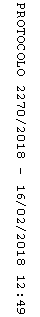 